ЧЕРКАСЬКА МІСЬКА РАДА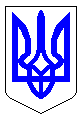 ЧЕРКАСЬКА МІСЬКА РАДАВИКОНАВЧИЙ КОМІТЕТРІШЕННЯВід 10.01.2022 № 12Про затвердження лімітів споживання теплової, електричної енергії, природного газу, води та інших енергоносіїв бюджетним установам міста, які фінансуються з міського бюджету, на 2022 рік	Відповідно до п. 14 рішення Черкаської міської ради №2-48 від 24.12.2020  «Про бюджет Черкаської міської територіальної громади на 2021 рік», керуючись статтями 27 та 28 Закону України «Про місцеве самоврядування в Україні», розглянувши пропозиції структурних підрозділів Черкаської міської ради (вх. № 22770-01-18) виконавчий комітет Черкаської міської радиВИРІШИВ: Затвердити ліміти споживання теплової, електричної енергії, природного газу, води та інших енергоносіїв бюджетним установам міста, які фінансуються з міського бюджету, на 2022 рік, згідно з додатками 1-5.Головним розпорядникам коштів довести бюджетним установам ліміти споживання теплової та електричної енергії, природного газу, води та інших енергоносіїв на 2022 рік, відповідно до цього рішення.Головним розпорядникам коштів забезпечити: використання енергоносіїв бюджетними установами у межах встановлених лімітів споживання; здійснення заходів щодо зменшення обсягів споживання енергоносіїв. Контроль за виконанням рішення покласти на першого заступника міського голови з питань діяльності виконавчих органів ради Тищенка С.О.Міський голова                                                                           Анатолій БОНДАРЕНКО